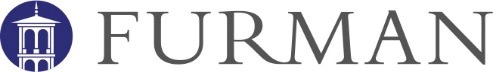 Post-Conference Form for Lesson Observations - MusicBased on SC Expanded ADEPT & SCTS Rubric   Directions: The candidate will self-score the lesson based on the SCTS rubric and complete the Teacher Reflection on Lesson prior to the meeting with the University Supervisor or Cooperating Teacher. The candidate will email this form to the University Supervisor or Cooperating Teacher within 48 hours of the lesson.   In the post-conference meeting, the University Supervisor or Cooperating Teacher will complete the reinforcement objective and refinement objective sections.   Candidate Self-score Base on SCTS Rubric:Supervisor or Cooperating Teacher Reinforcement/ Refinement:Teacher Candidate: Grade Level/Subject:School: Date:Observer: Time:  InstructionSelf-ScoreStandards and Objectives Motivating Students Presenting Instructional Content Lesson Structure and Pacing Activities and Materials Questioning Academic Feedback Grouping Students Teacher Content Knowledge Teacher Knowledge of Students Thinking Problem Solving PlanningSelf ScoreInstructional Plans Student Work Assessment EnvironmentSelf ScoreExpectations Managing Student Behavior Environment Respectful Culture Reinforcement Objective:Refinement Objective:Candidate Teacher Reflection on Lesson: 